Российская ФедерацияНовгородская областьАДМИНИСТРАЦИЯ ВАЛДАЙСКОГО МУНИЦИПАЛЬНОГО РАЙОНАР А С П О Р Я Ж Е Н И Еот 12.10.2011   № 239-рз г. ВалдайВ соответствии с постановлением Администрации муниципального района от 31.03.2010 №468 «О реестре муниципальных функций, услуг (работ), исполняемых, оказываемых (выполняемых) органами местного самоуправления Валдайского муниципального района и информационной системе «Портал муниципальных услуг (функций) муниципального района»:1. Утвердить прилагаемый административный регламент  предоставления муниципальной услуги «Представление информации о порядке предоставления жилищно-коммунальных услуг населению».2 Комитету по организационным и общим вопросам Администрации муниципального района обеспечить размещение настоящего постановления в сети Интернет на официальном сайте Администрации Валдайского муниципального района www.valdаyadm.ru, в федеральной государственной системе «Сводный реестр государственных и муниципальных услуг (функций)», а так же в федеральной государственной информационной системе «Единый портал государственных и муниципальных услуг (функций)».Первый заместитель Главыадминистрации муниципальногорайона									Е.А.ГавриловУТВЕРЖДЁНраспоряжением Администрациимуниципального районаот 12.10.2011   № 239-рзАДМИНИСТРАТИВНЫЙ РЕГЛАМЕНТпредоставления муниципальной услуги«Представление информации о порядке предоставленияжилищно-коммунальных услуг населению»	1. Общие положения1.1. Административный регламент предоставления муниципальной услуги «Представление информации о порядке предоставления жилищно-коммунальных услуг населению» (далее  Административный регламент) разработан в целях повышения качества исполнения и доступности результата предоставления муниципальной услуги, создания комфортных условий для потребителей муниципальной услуги, определяет порядок, сроки и последовательность действий (административных процедур) при оказании муниципальной услуги.1.2. В настоящем Административном регламенте используются следующие основные понятия:муниципальная услуга, предоставляемая органом местного самоуправления (далее - муниципальная услуга), - деятельность по реализации функций органа местного самоуправления, которая осуществляется по запросам заявителей в пределах полномочий органа, предоставляющего муниципальные услуги, по решению вопросов местного значения, установленных в соответствии с Федеральным законом от 6 октября 2003 года № 131-ФЗ «Об общих принципах организации местного самоуправления в Российской Федерации» и уставами муниципальных образований;заявитель - физическое или юридическое лицо либо их уполномоченные представители, обратившиеся в орган, предоставляющий муниципальные услуги, либо в организации, предоставляющие государственные и (или) муниципальные услуги, с запросом о предоставлении муниципальной услуги, выраженным в устной, письменной или электронной форме;административный регламент - нормативный правовой акт, устанавливающий порядок предоставления муниципальной услуги и стандарт предоставления муниципальной услуги;предоставление муниципальных услуг в электронной форме - предоставление муниципальных услуг с использованием информационно-телекоммуникационных технологий, в том числе с использованием портала государственных и муниципальных услуг, универсальной электронной карты и других средств, включая осуществление в рамках такого предоставления электронного взаимодействия между государственными органами, органами местного самоуправления, организациями и заявителями;портал государственных и муниципальных услуг - государственная информационная система, обеспечивающая предоставление государственных и муниципальных услуг в электронной форме, а также доступ заявителей к сведениям о государственных и муниципальных услугах, предназначенным для распространения с использованием сети Интернет и размещенным в государственных и муниципальных информационных системах, обеспечивающих ведение реестров государственных и муниципальных услуг;услуга может быть предоставлена через многофункциональный центр, расположенный в г.Валдай, ул.Гагарина, д.12/2.1.3. Право на получение муниципальной услуги имеют физические и юридические лица (далее  заявители). 1.4. Информацию о порядке предоставления муниципальной услуги заявитель может получить в сети Интернет на официальном сайте Администрации Валдайского муниципального района, в местах нахождения органов, предоставляющих муниципальную услугу, на информационных стендах. Подробная информация об органах, предоставляющих муниципальную услугу, содержится в п. 2.2 настоящего Административного регламента.2. Стандарт предоставления муниципальной услуги2.1. Наименование муниципальной услуги – «Предоставление информации о порядке предоставления жилищно-коммунальных услуг населению».2.2. Орган, предоставляющий муниципальную услугу, - Администрация Валдайского муниципального района Новгородской области (далее  орган местного самоуправления). Структурное подразделение администрации Валдайского муниципального района Новгородской области, обеспечивающее организацию предоставления муниципальной услуги, - отдел жилищно-коммунального, транспортного и дорожного хозяйства, строительства и энергообеспечения Администрации Валдайского муниципального района Новгородской области.2.2.1. Место нахождения отдела жилищно-коммунального, транспортного и дорожного хозяйства, строительства и энергообеспечения администрации Валдайского муниципального района Новгородской области, обеспечивающего организацию предоставления муниципальной услуги: 175400, Новгородская область, Валдайский район, г. Валдай, 
пр. Комсомольский, д. 19/21, 4 этаж, кабинет № 408.Специалисты отдела жилищно-коммунального, транспортного и дорожного хозяйства, строительства и энергообеспечения осуществляют прием заявителей в соответствии со следующим графиком:Понедельник - 08.00. – 17.00.Вторник - 08.00. – 17.00.Среда - 08.00. – 17.00.Четверг - 08.00. – 17.00.Пятница - 08.00. – 17.00.Перерыв - 12.00. – 13.00.2.2.2. Справочные телефоны, факс отдела жилищно-коммунального, транспортного и дорожного хозяйства, строительства и энергообеспечения: (8166) 2-31-44 (телефон/факс), (81666) 2-05-81.2.2.3. Адрес официального сайта Администрации Валдайского муниципального района Новгородской области в сети Интернет: www.valdayadm.ru, адрес электронной почты Администрации Валдайского муниципального района: ertseva@mail.ru, адрес электронной почты отдела жилищно-коммунального, транспортного и дорожного хозяйства, строительства и энергообеспечения: jkx-valday@yandex.ruКонтактный телефон должностного лица, ответственного за прием предложений от заинтересованных лиц, (81666) 2-05-81.2.2.4.Информация о муниципальной услуге предоставляется:1) непосредственно в помещении Администрации Валдайского муниципального района, на информационных стендах, в том числе личное консультирование специалистом, ответственным за предоставление муниципальной услуги;2) в электронных средствах массовой информации;3) при обращении по телефону – в виде устного ответа в исчерпывающем объеме запрашиваемой информации;4) с использованием информационно-телекоммуникационных сетей общего пользования, в том числе сети Интернет: на официальном сайте администрации Валдайского муниципального района Новгородской области;5) при обращении по электронной почте – в виде ответа в исчерпывающем объеме запрашиваемой информации (компьютерный набор) на адрес электронной почты заявителя;6) при письменном запросе (обращении) – в виде отсылки текстовой информации на бумажном носителе (информационного письма) по почте или передачи информационного письма непосредственно заявителю.2.3. Результат предоставления муниципальной услуги.Результатом оказания муниципальной услуги является представление, в том числе в электронной форме, заявителю информации:о нормативных правовых актах, регулирующих порядок предоставления жилищно-коммунальных услуг населению; о требованиях к предоставлению коммунальных услуг;об определении состава общего имущества в многоквартирном доме и требованиях к его содержанию;о порядке и условиях заключения договоров на оказание коммунальных услуг;о порядке расчета и внесения платы за коммунальные услуги;о порядке несения собственниками помещений в многоквартирном доме общих расходов на содержание и ремонт общего имущества; о правах и обязанностях исполнителей (юридических лиц независимо от организационно-правовой формы, а также индивидуальных предпринимателей, предоставляющих коммунальные услуги, производящих или приобретающих коммунальные ресурсы и отвечающих за обслуживание внутридомовых инженерных систем, с использованием которых предоставляются коммунальные услуги);о правах и обязанностях потребителей (граждан, использующих коммунальные услуги для личных, семейных, домашних и иных нужд, не связанных с осуществлением предпринимательской деятельности);о порядке перерасчета платы за отдельные виды коммунальных услуг за период временного отсутствия потребителей в занимаемом жилом помещении;о порядке изменения размера платы за коммунальные услуги при предоставлении коммунальных услуг ненадлежащего качества и (или) с перерывами, превышающими установленную продолжительность;о порядке изменения размера платы за содержание и ремонт жилого помещения в случае оказания услуг и выполнения работ по управлению, содержанию и ремонту общего имущества в многоквартирном доме ненадлежащего качества и (или) с перерывами, превышающими установленную продолжительность;о порядке установления факта не предоставления коммунальных услуг или предоставления коммунальных услуг ненадлежащего качества;об ответственности исполнителя и потребителя;о порядке приостановления или ограничения предоставления коммунальных услуг.2.4. Срок предоставления муниципальной услуги.2.4.1. Сроки предоставления муниципальной услуги определяются в зависимости от используемого вида информирования:1) по телефону;2) на информационных стендах;3) по электронной почте;4) посредством личного обращения;5) по письменным запросам (обращениям).2.4.2. При использовании средств телефонной связи информация представляется получателю муниципальной услуги в момент обращения. Время разговора не должно превышать 20 минут. В случае если специалист, принявший звонок, не может самостоятельно ответить на поставленные вопросы, телефонный звонок должен быть переадресован (переведен) на другое должностное лицо, которое может ответить на вопрос гражданина, или же обратившемуся гражданину должен быть сообщен телефонный номер, по которому можно получить необходимую информацию. В случае если специалист не может ответить на вопрос гражданина немедленно, результат рассмотрения вопроса сообщают заинтересованному лицу в течение двух часов.2.4.3. На информационных стендах, расположенных непосредственно в помещении администрации района, информация предоставляется в соответствии с режимом работы администрации.2.4.4. Консультирование получателя муниципальной услуги по интересующим вопросам во время личного приема специалистом не может превышать 30 минут.2.4.5. Письменные обращения, а также обращения, направленные по электронной почте или с использованием средств факсимильной и электронной связи, рассматриваются с учетом времени подготовки ответа в срок, не превышающий 30 дней с момента регистрации обращения.2.4.6. Граждане, обратившиеся в администрацию района с целью получения муниципальной услуги, в обязательном порядке информируются специалистом: об условиях отказа в предоставлении муниципальной услуги, о сроке выдачи результатов муниципальной услуги. 2.5. Предоставление муниципальной услуги осуществляется в соответствии с:Конституцией Российской Федерации: Принята всенародным голосованием 12 декабря . («Российская газета», №7, 21.01.2009, «Собрание законодательства РФ», 26.01.2009, №4, ст. 445, «Парламентская газета», №4, 23-29.01.2009);Гражданским кодексом Российской Федерации (часть первая) от 30.11.1994 г. № 51-ФЗ (принят ГД ФС РФ 21.10.1994 г.) (ред. 06.04.2011) («Собрание законодательства РФ», 05.12.1994 г., № 32, ст. 3301, «Российская газета», № 238-239, 08.12.1994 г.);Гражданским кодексом Российской Федерации (часть вторая) от 26.01.1996 г. №14-ФЗ (принят ГД ФС РФ 22.12.1995 г.) (ред. 07.02.2011) («Собрание законодательства РФ», 29.01.1996, №5, ст. 410, «Российская газета», № 23, 06.02.1996, №24, 07.02.1996, №25, 08.02.1996, №27, 10.02.1996);Жилищным кодексом Российской Федерации (утверждён Федеральным законом от 29.12.2004 N 188-ФЗ) («Собрание законодательства Российской Федерации», 03.01.2005, № 1 (часть 1), ст. 14);- Федеральным законом от 06.10.2003 г. № 131-ФЗ «Об общих принципах организации местного самоуправления в Российской Федерации» («Собрание законодательства РФ», 06.10.2003, № 40, ст. 3822, «Парламентская газета», № 186, 08.10.2003, «Российская газета», № 202, 08.10.2003);Федеральным законом от 02.05.2006 г. № 59-ФЗ «О порядке рассмотрения обращений граждан Российской Федерации» («Российская газета», №95, 05.05.2006);Федеральным законом от 27.07.2010 г. № 210-ФЗ «Об организации предоставления государственных и муниципальных услуг» («Российская газета» № 168, 30.07.2010, «Собрание законодательства РФ», 02.08.2010, № 31, ст. 4179); постановлением Правительства РФ от 23.05.2006 г. № 306 «Об утверждении Правил установления и определения нормативов потребления коммунальных услуг» («Собрание законодательства РФ», 29.05.2006, № 22, ст. 2338, «Российская газета», № 114, 31.05.2006);постановлением Правительства РФ от 23.05.2006 г. № 307 (ред. от 29.07.2010) «О порядке предоставления коммунальных услуг гражданам» (вместе с «Правилами предоставления коммунальных услуг гражданам») («Собрание законодательства РФ», 05.06.2006, № 23, ст. 2501, «Российская газета», № 115, 01.06.2006);постановлением Правительства РФ от 13.08.2006 г. № 491 «Об утверждении Правил содержания общего имущества в многоквартирном доме и правил изменения размера платы за содержание и ремонт жилого помещения в случае оказания услуг и выполнения работ по управлению, содержанию и ремонту общего имущества в многоквартирном доме ненадлежащего качества и (или) с перерывами, превышающими установленную продолжительность»» («Собрание законодательства РФ», 21.08.2006, № 34, ст. 3680, «Российская газета», № 184, 22.08.2006);распоряжением Правительства Российской Федерации от 17.12.2009г. № 1993-р (ред. от 07.09.2010 г. № 1506-р) «Об утверждении сводного перечня первоочередных государственных и муниципальных услуг, предоставляемых в электронном виде» («Российская газета», № 247, 23.12.2009, «Собрание законодательства РФ», 28.12.2009, № 52 (2 ч.), ст. 6626);2.6. Исчерпывающий перечень документов, необходимых в соответствии с законодательными или иными нормативными правовыми актами для предоставления муниципальной услуги.Для получения информации о перечне жилищно-коммунальных услуг и порядке их предоставления от заявителя не требуется предоставления каких-либо документов. Письменное заявление (обращение) оформляется по образцу (приложение №1 к Административному регламенту).2.7. Исчерпывающий перечень оснований для отказа в приеме документов, необходимых для предоставления муниципальной услуги.Основаниями для отказа в приеме документов являются:заявление (обращение) содержит нецензурные или оскорбительные выражения либо текст не поддается прочтению;в заявлении (обращении) отсутствуют данные о заявителе;представление заявления (обращения) в ненадлежащий орган.2.8. Исчерпывающий перечень оснований для отказа в предоставлении муниципальной услуги.Заявителю может быть отказано в предоставлении муниципальной услуги, если: обращение не отвечает требованиям к запросам заявителей о предоставлении муниципальной услуги, требованиям действующего законодательства по рассмотрению обращений, или из его содержания невозможно установить, какая именно информация запрашивается; информация, за предоставлением которой обратился заявитель, не относится к определенной настоящим административным регламентом (не относится к информации о порядке предоставления жилищно-коммунальных услуг населению).Обо всех случаях отказа в предоставлении муниципальной услуги заявителю сообщается информационным письмом, в том числе в электронной форме. 2.9. Муниципальная услуга предоставляется бесплатно.2.10. Максимальный срок ожидания в очереди при подаче запроса о предоставлении муниципальной услуги и при получении результата предоставления муниципальной услуги.Максимальный срок ожидания в очереди для получения информации о перечне жилищно-коммунальных услуг и порядке их предоставления не должен превышать 30 минут.Максимальный срок ожидания в очереди при получении результата предоставления муниципальной услуги - 15 мин.2.11. Срок регистрации запроса заявителя о предоставлении муниципальной услуги.Запрос заявителя регистрируется в журнале учета предоставления муниципальной услуги. Максимальный срок регистрации запроса при личном обращении составляет 30 минут, при письменном обращении – в течение рабочего дня.2.12. Требования к местам предоставления муниципальной услуги.2.12.1. Прием граждан осуществляется непосредственно в кабинете специалистов отдела жилищно-коммунального, транспортного и дорожного хозяйства, строительства и энергообеспечения администрации Валдайского муниципального района. У входа в помещение размещается табличка с наименованием помещения.2.12.2. При возможности около здания администрации организуются парковочные места для автотранспорта. Доступ заявителей к парковочным местам является бесплатным.2.12.3. Центральный вход в здание, где располагается орган местного самоуправления, должен быть оборудован информационной табличкой (вывеской).2.12.4. В помещениях для ожидания заявителям отводятся места, оборудованные стульями. 2.12.5. Места информирования, предназначенные для ознакомления заявителей с информационными материалами, оборудуются:информационными стендами, на которых размещается визуальная и текстовая информация;стульями и столами для оформления документов.К информационным стендам должна быть обеспечена возможность свободного доступа граждан.На информационных стендах, а также на официальных сайтах в сети Интернет размещается следующая обязательная информация:номера телефонов, факсов, адреса официальных сайтов, электронной почты органов, предоставляющих муниципальную услугу;режим работы органов, предоставляющих муниципальную услугу;графики личного приема граждан уполномоченными должностными лицами;номера кабинетов, где осуществляются прием письменных обращений граждан и устное информирование граждан; фамилии, имена, отчества и должности лиц, осуществляющих прием письменных обращений граждан и устное информирование граждан;настоящий Административный регламент.2.12.6. Помещения для приема заявителей должны быть оборудованы табличками с указанием номера кабинета и должности лица, осуществляющего прием. Место для приема заявителей должно быть оборудовано столом и стулом, иметь место для написания и размещения документов, заявлений.2.13. Показатели доступности и качества муниципальных услуг.Качественной предоставляемая муниципальная услуга признается при предоставлении услуги в сроки, определенные п. 2.4 настоящего Административного регламента, и при отсутствии жалоб со стороны потребителей на нарушение требований стандарта предоставления муниципальной услуги.2.14. Иные требования, в том числе учитывающие особенности предоставления муниципальных услуг в электронной форме.2.14.1. Информирование заявителей о порядке предоставления муниципальной услуги осуществляется в виде:индивидуального информирования;публичного информирования;посредством электронной почты.Информирование проводится в форме:устного информирования;письменного информирования.2.14.2. Индивидуальное устное информирование о порядке предоставления муниципальной услуги обеспечивается должностными лицами, осуществляющими предоставление муниципальной услуги (далее - должностные лица), лично либо по телефону.Индивидуальное письменное информирование о порядке предоставления муниципальной услуги обеспечивается должностными лицами посредством направления заявителю почтового отправления по федеральной почтовой связи или по электронной почте (по e-mail). 2.14.3. Заявитель имеет право на получение сведений о стадии прохождения его обращения.2.14.4. При информировании заявителя о порядке предоставления муниципальной услуги должностное лицо сообщает информацию по следующим вопросам:категории заявителей, имеющих право на получение муниципальной услуги;сроки предоставления муниципальной услуги;результаты предоставления муниципальной услуги;перечень оснований для отказа в предоставлении муниципальной услуги;порядок обжалования решений, действий (бездействия), принимаемых и осуществляемых специалистами или должностными лицами Администрации Валдайского муниципального района в ходе предоставления муниципальной услуги.При ответе на телефонные звонки должностное лицо должно назвать фамилию, имя, отчество, занимаемую должность и наименование структурного подразделения, предложить гражданину представиться и изложить суть вопроса.Должностное лицо при общении с заявителем (по телефону или лично) должно корректно и внимательно относиться к заявителю, не унижая его чести и достоинства. Устное информирование о порядке предоставления муниципальной услуги должно проводиться с использованием официально-делового стиля речи.Во время разговора необходимо произносить слова четко, избегать «параллельных разговоров» с окружающими людьми и не прерывать разговор по причине поступления звонка на другой аппарат.Должностное лицо, осуществляющее устное информирование о порядке предоставления муниципальной услуги, не вправе осуществлять информирование заявителя, выходящее за рамки стандартных процедур и условий предоставления муниципальной услуги и прямо или косвенно влияющее на индивидуальное решение гражданина.Должностное лицо, осуществляющее индивидуальное устное информирование о порядке предоставления муниципальной услуги, должно принять все необходимые меры для полного и оперативного ответа на поставленные вопросы. В случае невозможности предоставления полной информации должностное лицо, осуществляющее индивидуальное устное информирование, должно предложить гражданину обратиться за необходимой информацией в письменном виде либо назначить другое удобное для него время для устного информирования по интересующему его вопросу.2.14.5. Индивидуальное письменное информирование о порядке предоставления муниципальной услуги при письменном обращении гражданина в орган, предоставляющий муниципальную услугу, осуществляется путем направления ответов почтовым отправлением, а также электронной почтой.При индивидуальном письменном информировании ответ направляется заявителю в течение 30 дней со дня регистрации обращения.2.14.6. Публичное информирование о порядке предоставления муниципальной услуги осуществляется посредством размещения соответствующей информации на официальном сайте органа, предоставляющего муниципальную услугу, на портале государственных и муниципальных услуг, а также на информационных стендах в местах предоставления услуги.3. Состав, последовательность и сроки выполнения административных процедур, требования к порядку их выполнения, в том числе особенности выполнения административных процедур в электронной форме3.1. Блок – схема предоставления муниципальной услуги приведена в приложении №2 к настоящему Административному регламенту.3.2. Перечень административных процедур предоставления муниципальной услуги.Состав и последовательность выполнения административных процедур:прием и регистрация обращения заявителя о предоставлении информации о порядке предоставления жилищно-коммунальных услуг населению;предоставление заявителю информации о порядке предоставления жилищно-коммунальных услуг населению.3.3. Прием и регистрация обращения заявителя о предоставлении информации о порядке предоставления жилищно-коммунальных услуг населению.Основанием для начала предоставления услуги является прием и регистрация обращения заявителя о предоставлении информации о порядке предоставления жилищно-коммунальных услуг населению. Прием обращения от гражданина о предоставлении информации о порядке предоставления жилищно-коммунальных услуг населению производится на личном приеме, по телефону, почтовым отправлением и посредством электронной почты.Регистрация обращения производится в журнале регистрации предоставления муниципальной услуги по информированию о порядке предоставления жилищно-коммунальных услуг населению в объеме: фамилия, имя, отчество, адрес места жительства заявителя, наименование интересующей жилищно-коммунальной услуги. При рассмотрении обращения специалист отдела, ответственный за предоставление муниципальной услуги, устанавливает его соответствие требованиям действующего законодательства и требованиям, предусмотренным настоящим Административным регламентом.Результатом административной процедуры является решение о предоставлении заявителю информации.Срок исполнения административной процедуры составляет 1 день.3.4. Предоставление заявителю информации о порядке предоставления жилищно-коммунальных услуг населению. Основанием для начала административной процедуры является решение о предоставлении заявителю информации.Предоставление заявителю информации о порядке предоставления жилищно-коммунальных услуг населению производится путем личного общения, по телефону, почтовым отправлением, по электронной почте, либо посредством предоставления возможности заявителю самостоятельно ознакомиться с необходимой информацией в сети Интернет, на информационном стенде в администрации Валдайского муниципального района. Прием заявителей производится в порядке живой очереди или по предварительной записи.Ответы заявителю должны иметь исчерпывающий, в рамках административного регламента, характер. В случае желания заявителя получить необходимую информацию о муниципальной услуге самостоятельно, специалист предлагает ему ознакомиться с информационными стендами в администрации муниципального образования, информацией на соответствующем сайте в сети Интернет.Информирование по телефону производится подробно, с использованием официально-делового стиля речи. Время разговора по телефону, как правило, не должно превышать 20 минут. Ответы на телефонные звонки должны начинаться с информации о наименовании ответственного подразделения, фамилии, имени, отчестве, должности специалиста. При разговоре по телефону слова произносятся четко, не допускаются одновременные разговоры с окружающими, прерывание разговора по причине поступления звонка на другой телефон.При невозможности специалиста ответственного подразделения, принявшего телефонный звонок, самостоятельно ответить на поставленные вопросы, звонок переадресуется (переводится) на другое должностное лицо или гражданину сообщается номер телефона, по которому можно получить необходимую информацию.Разговор по телефону производится доброжелательно, ответы на возможную критику должны даваться в корректной форме со ссылкой на нормы действующего законодательства.В случае если заявитель не удовлетворен предоставленной информацией, специалист ответственного подразделения предлагает ему подготовить письменное обращение по интересующим его вопросам.Ответ на письменный запрос подготавливается в месячный срок по правилам работы с обращениями граждан. В случае, когда запрос содержит вопросы, которые не входят в компетенцию ответственного подразделения, специалист информирует заявителя (устно или письменно) о невозможности предоставления сведений и разъясняет ему право обратиться в орган, в компетенцию которого входят ответы на поставленные вопросы.Максимальный срок выполнения действия - 30 календарных дней.Время ожидания личного приема в очереди должно составлять не более 30 минут. При этом должен быть обеспечен прием всех лиц, обратившихся не позднее, чем за 40 минут до времени окончания приема.Результатом выполнения муниципальной услуги является предоставление, в том числе в электронной форме, заявителю информации о порядке предоставления жилищно-коммунальных услуг населению. Специалист отдела, ответственный за предоставление муниципальной услуги, осуществляет следующие административные действия:подготовленная и завизированная руководителем отдела информация направляется заместителю главы администрации района для подписания.Подписанная информация регистрируется специалистом, ответственным за прием и регистрацию документов с присвоением номера в журнале исходящей корреспонденции.После регистрации информация (ответ) направляется заявителю в соответствии со способом, указанном в заявлении (обращении). Если в заявлении не указан ни один способ, информация направляется по почте.4. Формы контроля за исполнением административного регламента4.1. Должностные лица, ответственные за исполнение муниципальной услуги, несут персональную ответственность за сроки и порядок исполнения каждой административной процедуры, указанной в Регламенте, за ненадлежащее исполнение служебных обязанностей.Персональная ответственность должностных лиц и ответственных специалистов закрепляется в их должностных инструкциях.4.2.Текущий контроль за соблюдением последовательности действий, определенных административными процедурами по предоставлению муниципальной услуги, и принятием решений осуществляется должностными лицами органа местного самоуправления, ответственными за организацию работы по предоставлению муниципальной услуги.Текущий контроль осуществляется путем проведения должностным лицом, ответственным за организацию работы по предоставлению муниципальной услуги, проверок соблюдения и исполнения сотрудниками положений настоящего Административного регламента.4.3.Проведение текущего контроля должно осуществляться не реже двух раз в год.Текущий контроль может быть плановым (осуществляться на основании полугодовых или годовых планов работы органа местного самоуправления и внеплановым (проводиться по конкретному обращению заявителя или иных заинтересованных лиц). При проверке могут рассматриваться все вопросы, связанные с предоставлением муниципальной услуги, или вопросы, связанные с исполнением отдельных административных процедур.4.4. Руководитель структурного подразделения осуществляет контроль за исполнением должностными лицами служебных обязанностей, в том числе ведет учет случаев ненадлежащего исполнения должностными лицами служебных обязанностей, проводит соответствующие служебные расследования и принимает в соответствии с законодательством Российской Федерации меры в отношении виновных должностных лиц.О мерах, принятых в отношении виновных в нарушении законодательства Российской Федерации должностных лиц, в течение 10 дней со дня принятия таких мер, сообщают в письменной форме заявителю, права и (или) законные интересы которого нарушены. 4.5. Перечень должностных лиц, уполномоченных осуществлять текущий контроль, устанавливается распоряжением главы администрации Валдайского муниципального района. 5. Досудебный (внесудебный) порядок обжалования решений и действий (бездействия) органа, предоставляющего муниципальную услугу, а также должностных лиц и муниципальных служащих5.1. Действия (бездействие) должностных лиц, а также осуществляемые и принятые ими решения в ходе предоставления муниципальной услуги могут быть обжалованы во внесудебном порядке.5.2. Предметом досудебного (внесудебного) обжалования могут являться действия (бездействие) и решения, осуществляемые и принятые должностным лицом в ходе исполнения муниципальной услуги на основании настоящего Административного регламента.5.3. В порядке внесудебного обжалования заявитель имеет право обратиться с жалобой устно или письменно к главе Администрации Валдайского муниципального района Новгородской области по адресу: 175400 Новгородская область г.Валдай пр. Комсомольский д. 19/21, телефон (81666) 2-03-25, факс (81666) 2-24-00.5.4. Основанием для начала досудебного (внесудебного) обжалования является поступление жалобы (обращения) в Администрацию Валдайского муниципального района Новгородской области, поступившей лично от заявителя (уполномоченного лица) или направленной в виде почтового отправления.5.5. В жалобе в обязательном порядке указываются либо наименование органа местного самоуправления, в который направляется жалоба, либо фамилию, имя, отчество соответствующего должностного лица, либо должность соответствующего лица, а также фамилия, имя, отчество (последнее - при наличии) заявителя (полностью) или полное наименование организации, адрес местонахождения и почтовый адрес, по которому должен быть направлен ответ, излагается суть жалобы (обстоятельства обжалуемого действия (бездействия), основания, по которым заявитель считает, что нарушены его права, свободы и законные интересы, созданы препятствия к их реализации либо незаконно возложена какая-либо обязанность).В подтверждение доводов к жалобе могут прилагаться документы и материалы либо их копии.5.6. Срок рассмотрения жалобы не должен превышать 30 дней с момента ее регистрации.В случае направления запроса в администрацию Валдайского муниципального района для получения необходимых для рассмотрения обращения документов и материалов, должностное лицо, ответственное за рассмотрение жалобы, вправе продлить срок рассмотрения жалобы не более чем на тридцать дней, уведомив заявителя о продлении срока ее рассмотрения.5.7. При получении жалобы, в которой содержатся нецензурные либо оскорбительные выражения, угрозы жизни, здоровью и имуществу должностного лица, а также членам его семьи, жалоба может быть оставлена без ответа.Если текст жалобы не поддается прочтению, ответ на жалобу не дается, о чем в течение семи дней со дня регистрации обращения сообщается заявителю, направившему жалобу, в письменном виде, если его фамилия и почтовый адрес поддаются прочтению.Если в жалобе содержится вопрос, на который заявителю неоднократно давались письменные ответы по существу в связи с ранее направляемыми жалобами, и при этом в жалобе не приводятся новые доводы или обстоятельства, руководитель органа местного самоуправления, должностное лицо либо уполномоченное на то лицо вправе принять решение о безосновательности очередного обращения и прекращении переписки с заявителем по данному вопросу при условии, что указанное обращение и ранее направляемые обращения направлялись в один и тот же орган местного самоуправления или одному и тому же должностному лицу. О данном решении заявитель, направивший жалобу, уведомляется в письменном виде.5.8. Заявитель имеет право на получение информации и документов, необходимых для обоснования и рассмотрения жалобы, при условии, что это не затрагивает интересы других лиц и что указанные документы не содержат сведения, составляющие государственную или иную охраняемую законодательством Российской Федерации тайну.5.9. Результаты досудебного (внесудебного) обжалования:признание правомерным действия (бездействия) и (или) решения должностного лица, осуществляемых и принятых при исполнении муниципальной услуги, и отказ в удовлетворении жалобы;признание действия (бездействия) и (или) решения должностного лица, осуществляемых и принятых при исполнении муниципальной услуги, неправомерным и определение в целях устранения допущенных нарушений мер ответственности, предусмотренных законодательством Российской Федерации, к должностному лицу, ответственному за действие (бездействие) и решения, осуществляемые (принятые) в ходе исполнения муниципальной услуги на основании настоящего Административного регламента и повлекшие за собой жалобу заявителя (заинтересованного лица).5.10. Заявителю (заинтересованному лицу) направляется уведомление о принятом решении и действиях, проведенных в соответствии с принятым решением._______________________________Приложениек административному регламентуГлаве Администрации Валдайского муниципального района В.М. Даниловуот __________________________________(фамилия, имя, отчество (при наличии) или наименование юридического лица)Почтовый адрес: ____________________ЗаявлениеПрошу предоставить мне следующую информацию о порядке предоставления жилищно-коммунальных услуг: ____________________________________________________________________________________________________________________________________________________________________________________________________________________________________________________________________________________________________________________________________________________________________________________________________________(указать какая информация требуется)Информацию прошу направить В третьем столбце нужный способ отмечается знаком «Х», при этом можно указать несколько способов направления информации._______________________ «___» ________ _____ г.(Ф.И.О.) (подпись)______________________________Приложениек административному регламентуБлок-схема 
предоставления муниципальной услуги 
«Предоставление информации о порядке предоставления 
жилищно-коммунальных услуг населению»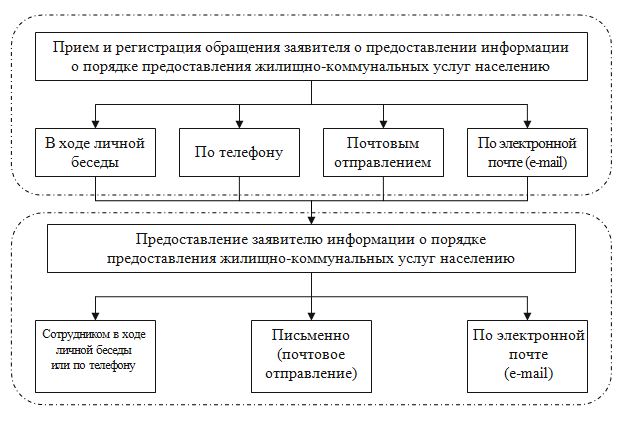 Приложениек административному регламентуОБРАЗЕЦЖАЛОБЫ НА ДЕЙСТВИЕ (БЕЗДЕЙСТВИЕ)ОТДЕЛА ИЛИ ЕГО ДОЛЖНОСТНОГО ЛИЦАИсх. от _____________ N ____                                                          Жалоба*    Полное      наименование      юридического    лица,    Ф.И.О. физического лица _________________________________________________________________________* Местонахождение        юридического   лица, физического лица _____________________________________________________________________________                               (фактический адрес)Телефон: _____________________________________________________________________Адрес электронной почты: ______________________________________________________Код учета: ИНН _______________________________________________________________* Ф.И.О. руководителя юридического лица ________________________________________* на действия (бездействие):_____________________________________________________________________________(наименование органа или должность, ФИО должностного лица органа )* существо жалобы:______________________________________________________________________________________________________________________________________________________________________________________________________________________________________________________________________________________________________________________________________________________________________________________________________________________________________________________________________________(краткое  изложение  обжалуемых  действий  (бездействия),  указать основания,  по  которым  лицо,  подающее  жалобу,  не  согласно  с действием (бездействием) со ссылками на пункты регламента)поля, отмеченные звездочкой (*), обязательны для заполнения.Перечень прилагаемой документацииМП(подпись   руководителя    юридического     лица,  физического лица)________________________________Приложениек административному регламентуОБРАЗЕЦРЕШЕНИЯ ОТДЕЛА ___________________________________________________________________________ ПО ЖАЛОБЕ НА ДЕЙСТВИЕ (БЕЗДЕЙСТВИЕ) ОТДЕЛАИЛИ ЕГО ДОЛЖНОСТНОГО ЛИЦА    Исх. от _______ N _________РЕШЕНИЕпо жалобе на решение, действие (бездействие)органа или его должностного лицаНаименование    органа    или     должность,  фамилия  и  инициалы должностного   лица   органа,   принявшего   решение   по  жалобе: __________________________________________________________________________________________________________________________________________________________Наименование  юридического   лица   или    Ф.И.О.  физического лица, обратившегося с жалобой ___________________________________________________________________________________________________________________________________________________Номер жалобы, дата и место принятия решения: _________________________________________________________________________________________________________________Изложение жалобы по существу: ___________________________________________________________________________________________________________________________________________________________________________________________________________Изложение возражений, объяснений заявителя: ______________________________________________________________________________________________________________________________________________________________________________________________УСТАНОВЛЕНО:Фактические  и  иные  обстоятельства   дела, установленные органом или должностным лицом, рассматривающим жалобу: _________________________________________________________________________________________________________________________________________________________________________________________________________Доказательства,  на  которых  основаны  выводы  по     результатам рассмотрения жалобы: _______________________________________________________________________________________________________________________________________________________________________________________________________________________________________Законы     и    иные    нормативные    правовые   акты,   которыми руководствовался  орган или должностное лицо при принятии решения, и мотивы, по которым орган или должностное лицо не применил законы и иные нормативные правовые акты, на которые ссылался заявитель -__________________________________________________________________________________________________________________________________________________________На      основании      изложенного	РЕШЕНО:1. ___________________________________________________________________________(решение, принятое в отношении обжалованного_____________________________________________________________________________  действия (бездействия), признано правомерным или неправомерным   полностью_____________________________________________________________________________или частично или отменено полностью или частично)2.____________________________________________________________________________(решение принято по существу жалобы, - удовлетворена или не удовлетворена полностью или частично)3. ___________________________________________________________________________(решение либо меры, которые необходимо принять в целях устранения допущенных нарушений, если они не были приняты до вынесения решения по жалобе)Настоящее решение может быть обжаловано в суде, арбитражном суде.Копия настоящего решения направлена  по адресу_________________________________________________________________________________________________________________________________________________  _________________   _______________________(должность лица уполномоченного,               (подпись)               (инициалы, фамилия)принявшего решение по жалобе)___________________________________Об утверждении административного регламента  предоставления муниципальной услуги «Представление информации о порядке предоставления жилищно-коммунальных услуг населению»лично(указать номер контактного телефона)факсом(указать номер факса)почтой (указать адрес, если он отличается от почтового адреса)электронной почтой (указать адрес электронной почты)